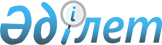 О внесении изменений в постановление акимата Акмолинской области от 20 марта 2014 года № А-3/95 "О некоторых вопросах субсидирования"
					
			Утративший силу
			
			
		
					Постановление акимата Акмолинской области от 10 ноября 2014 года № А-10/530. Зарегистрировано Департаментом юстиции Акмолинской области 21 ноября 2014 года № 4465. Утратило силу постановлением акимата Акмолинской области от 19 января 2015 года № А-1/15      Сноска. Утратило силу постановлением акимата Акмолинской области от 19.01.2015 № А-1/15 (вводится в действие со дня официального опубликования).

      Примечание РЦПИ.

      В тексте документа сохранена пунктуация и орфография оригинала.



      В соответствии с Законом Республики Казахстан от 23 января 2001 года "О местном государственном управлении и самоуправлении в Республике Казахстан", акимат Акмолинской области ПОСТАНОВЛЯЕТ:

      1. 

Внести в постановление акимата Акмолинской области "О некоторых вопросах субсидирования" от 20 марта 2014 года № А-3/95 (зарегистрировано в Реестре государственной регистрации нормативных правовых актов № 4042, опубликовано 27 марта 2014 года в газетах "Арқа ажары" и "Акмолинская правда") следующие изменения:



      пункт 2 исключить;



      приложения 3, 4 исключить.

      2. 

Настоящее постановление акимата области вступает в силу со дня государственной регистрации в Департаменте юстиции Акмолинской области и вводится в действие со дня официального опубликования.

 

 
					© 2012. РГП на ПХВ «Институт законодательства и правовой информации Республики Казахстан» Министерства юстиции Республики Казахстан
				      Аким Акмолинской областиС.Кулагин      "СОГЛАСОВАНО"      Министр сельского хозяйства

      Республики КазахстанА.Мамытбеков